ANEXO IIFORMULARIO DE INSCRIPCIÓN (Art. 7)Señor/a Decano/a de la Facultad de ------------de la Universidad Nacional de Rosario S	/	D				Quien suscribe -----------------------------, tiene el agrado de dirigirse a Ud. a los fines de solicitarle mi inscripción como aspirante al concurso de antecedentes, entrevista y oposición en la Asignatura/Área/Disciplina ----------------------------------para proveer del cargo que se detalla a continuación: **(marcar lo que corresponda)A tal efecto, acompaño un (1) ejemplar de la solicitud de inscripción, enviando soporte electrónico de la misma al correo institucional del área de Concursos correspondiente, como asimismo una copia certificada de la documentación probatoria a la que hace referencia la mencionada ordenanza.Saluda al/a la Sr/a. Decano/a con atenta consideraciónNOTA: Declaro conocer y aceptar la Ordenanza General  de  Concursos  de  la  U.N.R, sus  disposiciones complementarias y las obligaciones inherentes al régimen de Carrera Docente. Dejo constancia de que la presente solicitud tiene carácter de declaración jurada.-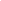 Firma del/de la postulante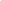 DATOS PERSONALES (Art.7 inc. a)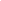 Apellido y nombres:  	Nacionalidad:	Tipo y Número de documento:  	Lugar y fecha de nacimiento:  	Domicilio real:  	Ciudad:	Provincia:  	Código Postal:  	Domicilio electrónico:  	(constituido a los efectos legales para notificaciones en virtud de lo dispuesto por la presente Ordenanza Artículo 42).-Teléfono fijo:	Celular:  	Domicilio constituido en la ciudad de Rosario:  	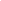 INFORME SOBRE ACTIVIDAD DOCENTE (Art. 7 inc. b)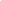 I.- Antecedentes docentes e índole de las tareas desarrolladas indicando la institución, el período de ejercicio y el carácter de la designación.i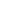 Firma del/a postulanteDECLARACIÓN JURADA (Art. 7 inc. d)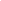 El/la que suscribe declara bajo juramento tener conocimiento sobre la normativa enmateria de género y diversidad vigente en esta universidad.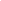 Firma del/a postulante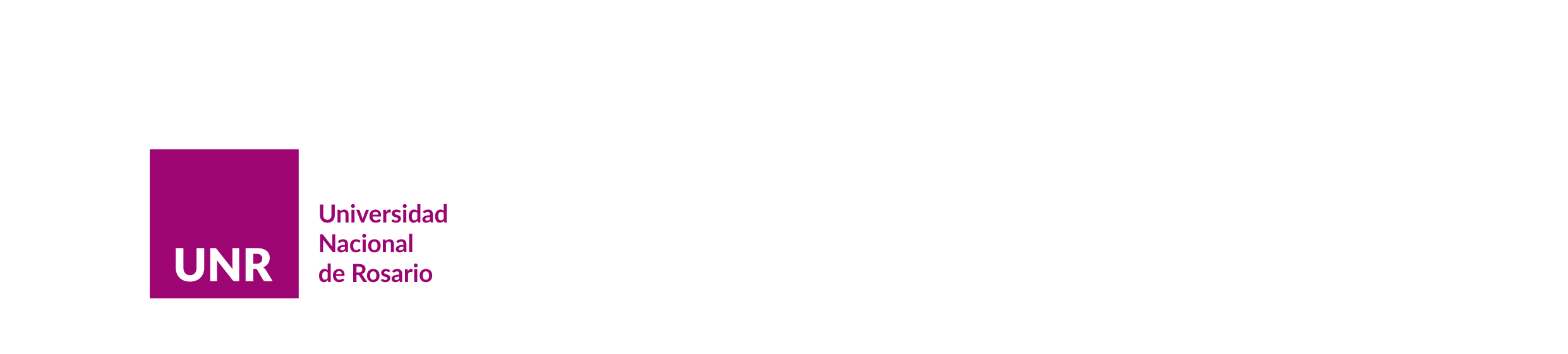 DECLARACIÓN JURADA (art. 7 inc. e)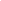 El/la que suscribe declara bajo juramento tener conocimiento sobre la DeclaraciónUniversal de Derechos Humanos.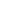 Firma del/a postulante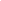 i Los antecedentes docentes deberán ser debidamente autenticados cuando no pertenezcan a la misma Facultad.Profesor/a Titular ‐ dedicación exclusivaProfesor/a Titular ‐ dedicación semiexclusivaProfesor/a Titular ‐ dedicación simpleProfesor/a Asociado/a ‐ dedicación exclusivaProfesor/a Asociado/a ‐ dedicación semiexclusivaProfesor/a Asociado/a ‐ dedicación simpleProfesor/a Adjunto/a ‐ dedicación exclusivaProfesor/a Adjunto/a ‐ dedicación semiexclusivaProfesor/a Adjunto/a ‐ dedicación simpleJefe/a de Trabajos Prácticos ‐ dedicación exclusivaJefe/a de Trabajos Prácticos ‐ dedicación semiexclusivaJefe/a de Trabajos Prácticos ‐ dedicación simpleAuxiliar de Primera Categoría ‐ dedicación exclusivaAuxiliar de Primera Categoría ‐ dedicación semiexclusivaAuxiliar de Primera Categoría ‐ dedicación simple